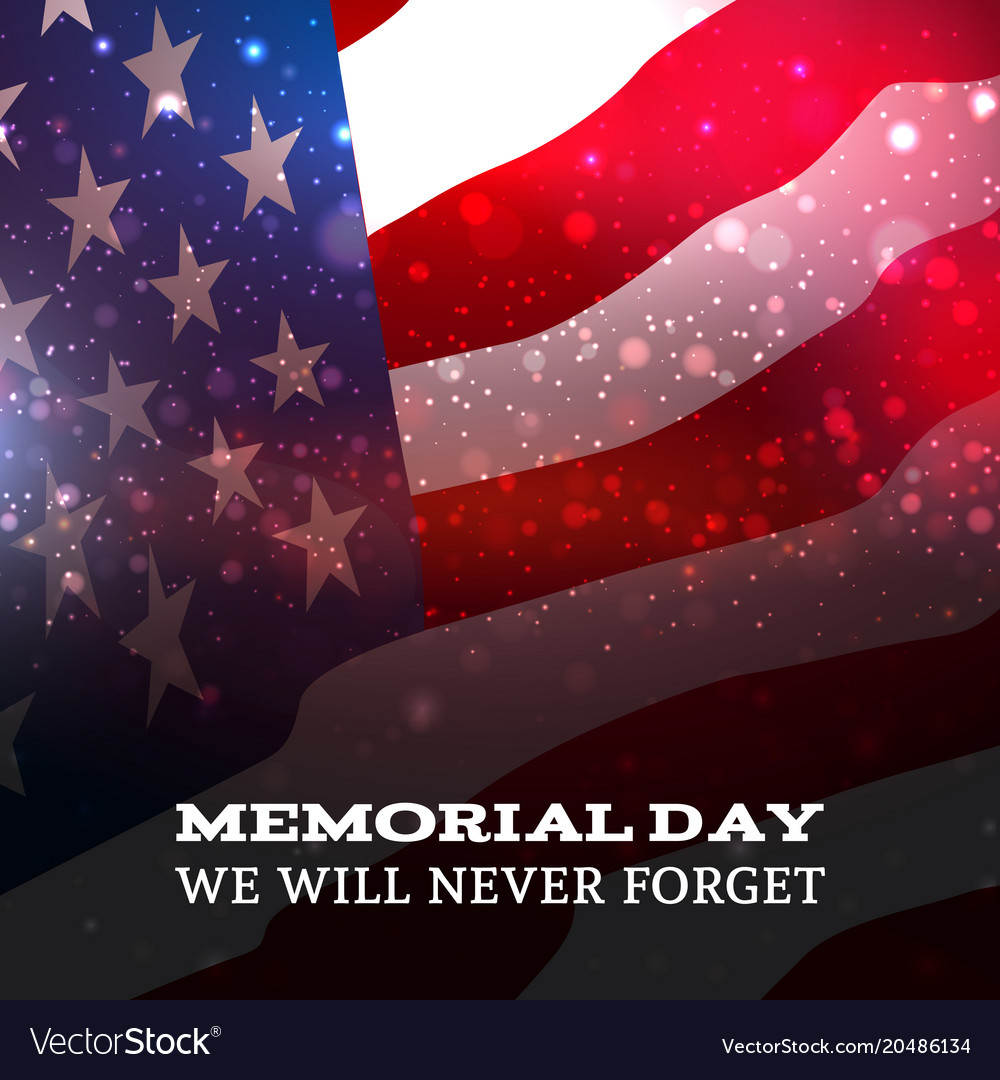 REMEMBRANCE CEREMONYMecklenburg County Council will be placing thousands American flags, at two locations, on Memorial Day in remembrance of those military personnel who gave their lives for our great nation. Where: Evergreen Cemetery (4426 Central Ave, Charlotte, NC 28205) and Sharon Memorial Park (5716 Monroe Rd, Charlotte, NC 28212)When: May 29th from 8:30 am to 11:00 amIf your unit would like to participate in placing flags to honor these brave men and women, please reach out to Trey Eskridge at james.eskridge@scouting.org or register online at https://mccscouting.doubleknot.com/event/2021-memorial-day-flag-ceremony/2794884SCHEDULE8:30 am – Breakfast (Coffee, Donuts, Water)9:00 am – Introduction and Presentation of the Colors9:15 am – Break for flag placement11:00 am – Tentative Closing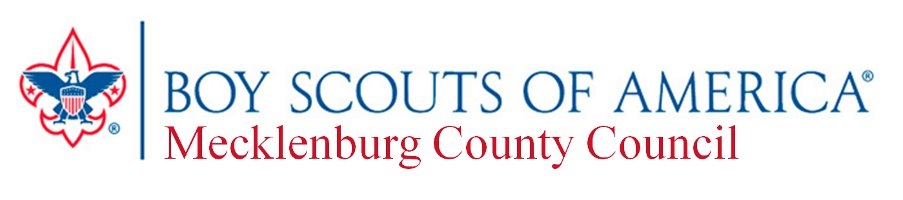 